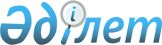 О внесении изменений в решение Каргалинского районного маслихата от 30 декабря 2021 года № 91 "Об утверждении бюджета Алимбетовского сельского округа на 2022-2024 годы"Решение Каргалинского районного маслихата Актюбинской области от 21 ноября 2022 года № 196
      РЕШИЛ:
      1. Внести в решение Каргалинского районного маслихата "Об утверждении бюджета Алимбетовского сельского округа на 2022-2024 годы" от 30 декабря 2021 года № 91 следующие изменения:
      в пункте 1:
      в подпункте 1):
       доходы - цифры "54544,8" заменить цифрами "55878,7",
      в том числе:
      поступления трансфертов - цифры "51766,8" заменить цифрами "53100,7";
      в подпункте 2):
      затраты цифры "55184,7" заменить цифрами "56518,6".
      пункт 5-1 изложить в новой редакции:
      "5-1. Учесть в бюджете сельского округа на 2022 год из поступление целевых текущих трансфертов районного бюджета на:
       услуги по обеспечению деятельности акима города районного значения, села, поселка, сельского округа; 
      капитальные расходы государственного органа;
      благоустройство и озеленение населенных пунктов;
      капитальный и средний ремонт автомобильных дорог в городах районного значения, селах, поселках, сельских округах.
      Распределение указанных сумм трансфертов осуществляется на основании решения аппарата акима сельского округа.".
      2. Приложение 1 указанного решения изложить в новой редакции согласно приложению к настоящему решению.
      3. Настоящее решение вводится в действие с 1 января 2022 года. Бюджет Алимбетовского сельского округа на 2022 год
					© 2012. РГП на ПХВ «Институт законодательства и правовой информации Республики Казахстан» Министерства юстиции Республики Казахстан
				
      Секретарь районного маслихата 

С. Аманжолов
Приложение к решению Каргалинского районного маслихата от 21 ноября 2022 года № 196Приложение 1 к решению Каргалинского районного маслихата от 30 декабря 2021 года № 91
Категория
Категория
Категория
Категория
Категория
Сумма, тысяч тенге
Класс
Класс
Класс
Класс
Сумма, тысяч тенге
Подкласс
Подкласс
Подкласс
Сумма, тысяч тенге
Специфика
Специфика
Сумма, тысяч тенге
Наименование
Сумма, тысяч тенге
I. Доходы
55878,7
1
Налоговые поступления
2512
04
Hалоги на собственность
2512
1
Hалоги на имущество
72
3
Земельный налог
693
4
Hалог на транспортные средства
1747
3
Поступления от продажи основного капитала
266
03
Продажа земли и нематериальных активов
266
1
Продажа земли
266
4
Поступления трансфертов
53100,7
02
Трансферты из вышестоящих органов государственного управления
53100,7
3
Трансферты из районного (города областного значения) бюджета
53100,7
Функциональная группа
Функциональная группа
Функциональная группа
Функциональная группа
Функциональная группа
Функциональная группа
Сумма, тысяч тенге
Функциональная подгруппа
Функциональная подгруппа
Функциональная подгруппа
Функциональная подгруппа
Функциональная подгруппа
Сумма, тысяч тенге
Администратор бюджетных программ
Администратор бюджетных программ
Администратор бюджетных программ
Администратор бюджетных программ
Сумма, тысяч тенге
Программа
Программа
Программа
Сумма, тысяч тенге
Подпрограмма
Подпрограмма
Сумма, тысяч тенге
Наименование
Сумма, тысяч тенге
II. Затраты
56518,6
01
Государственные услуги общего характера
30623,7
1
Представительные, исполнительные и другие органы, выполняющие общие функции государственного управления
30623,7
124
Аппарат акима города районного значения, села, поселка, сельского округа
30623,7
001
Услуги по обеспечению деятельности акима города районного значения, села, поселка, сельского округа
30258,7
022
Капитальные расходы государственного органа
365
06
Социальная помощь и социальное обеспечение
2699,5
2
Социальная помощь
2699,5
124
Аппарат акима города районного значения, села, поселка, сельского округа
2699,5
003
Оказание социальной помощи нуждающимся гражданам на дому
2699,5
07
Жилищно-коммунальное хозяйство
17363,4
3
Благоустройство населенных пунктов
17363,4
124
Аппарат акима города районного значения, села, поселка, сельского округа
17363,4
008
Освещение улиц в населенных пунктах
5303
009
Обеспечение санитарии населенных пунктов
1000
011
Благоустройство и озеленение населенных пунктов
11060,4
12
Транспорт и коммуникации
5832
1
Автомобильный транспорт
5832
124
Аппарат акима города районного значения, села, поселка, сельского округа
5832
013
Обеспечение функционирования автомобильных дорог в городах районного значения, селах, поселках, сельских округах
2332
045
Капитальный и средний ремонт автомобильных дорог в городах районного значения, селах, поселках, сельских округах
3500
Функциональная группа
Функциональная группа
Функциональная группа
Функциональная группа
Функциональная группа
Функциональная группа
Сумма, тысяч тенге
Функциональная подгруппа
Функциональная подгруппа
Функциональная подгруппа
Функциональная подгруппа
Функциональная подгруппа
Сумма, тысяч тенге
Администратор бюджетных программ
Администратор бюджетных программ
Администратор бюджетных программ
Администратор бюджетных программ
Сумма, тысяч тенге
Программа
Программа
Программа
Сумма, тысяч тенге
Подпрограмма
Подпрограмма
Сумма, тысяч тенге
Наименование
Сумма, тысяч тенге
III. Чистое бюджетное кредитование
0
Категория
Категория
Категория
Категория
Категория
Сумма, тысяч тенге
Класс
Класс
Класс
Класс
Сумма, тысяч тенге
Подкласс
Подкласс
Подкласс
Сумма, тысяч тенге
Специфика
Специфика
Сумма, тысяч тенге
Наименование
Сумма, тысяч тенге
5
Погашение бюджетных кредитов
0
01
Погашение бюджетных кредитов
0
1
Погашение бюджетных кредитов, выданных из государственного бюджета
0
Функциональная группа
Функциональная группа
Функциональная группа
Функциональная группа
Функциональная группа
Функциональная группа
Сумма, тысяч тенге
Функциональная подгруппа
Функциональная подгруппа
Функциональная подгруппа
Функциональная подгруппа
Функциональная подгруппа
Сумма, тысяч тенге
Администратор бюджетных программ
Администратор бюджетных программ
Администратор бюджетных программ
Администратор бюджетных программ
Сумма, тысяч тенге
Программа
Программа
Программа
Сумма, тысяч тенге
Подпрограмма
Подпрограмма
Сумма, тысяч тенге
Наименование
Сумма, тысяч тенге
IV. Сальдо по операциям с финансовыми активами
0
Приобретение финансовых активов
0
V. Дефицит (профицит) бюджета
-639,9
VI.Финансирование дефицита (использование профицита) бюджета
639,9
Категория
Категория
Категория
Категория
Категория
Сумма, тысяч тенге
Класс
Класс
Класс
Класс
Сумма, тысяч тенге
Подкласс
Подкласс
Подкласс
Сумма, тысяч тенге
Специфика
Специфика
Сумма, тысяч тенге
Наименование
Сумма, тысяч тенге
7
Поступления займов
0
01
Внутренние государственные займы
0
2
Договоры займа
0
Функциональная группа
Функциональная группа
Функциональная группа
Функциональная группа
Функциональная группа
Функциональная группа
Сумма, тысяч тенге
Функциональная подгруппа
Функциональная подгруппа
Функциональная подгруппа
Функциональная подгруппа
Функциональная подгруппа
Сумма, тысяч тенге
Администратор бюджетных программ
Администратор бюджетных программ
Администратор бюджетных программ
Администратор бюджетных программ
Сумма, тысяч тенге
Программа
Программа
Программа
Сумма, тысяч тенге
Подпрограмма
Подпрограмма
Сумма, тысяч тенге
Наименование
Сумма, тысяч тенге
16
Погашение займов
0
1
Погашение займов
0
Категория
Категория
Категория
Категория
Категория
Сумма, тысяч тенге
Класс
Класс
Класс
Класс
Сумма, тысяч тенге
Подкласс
Подкласс
Подкласс
Сумма, тысяч тенге
Специфика
Специфика
Сумма, тысяч тенге
Наименование
Сумма, тысяч тенге
8
Используемые остатки бюджетных средств
639,9
01
Остатки бюджетных средств
639,9
1
Свободные остатки бюджетных средств
639,9